PORTOFOLIO DESAINHAIKAL AUFAR201531041WPAP (Wedha’s Pop Art Portrait) Presiden Jokowi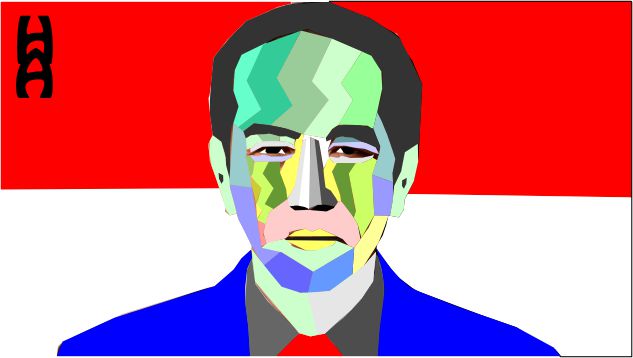 Kartu Nama	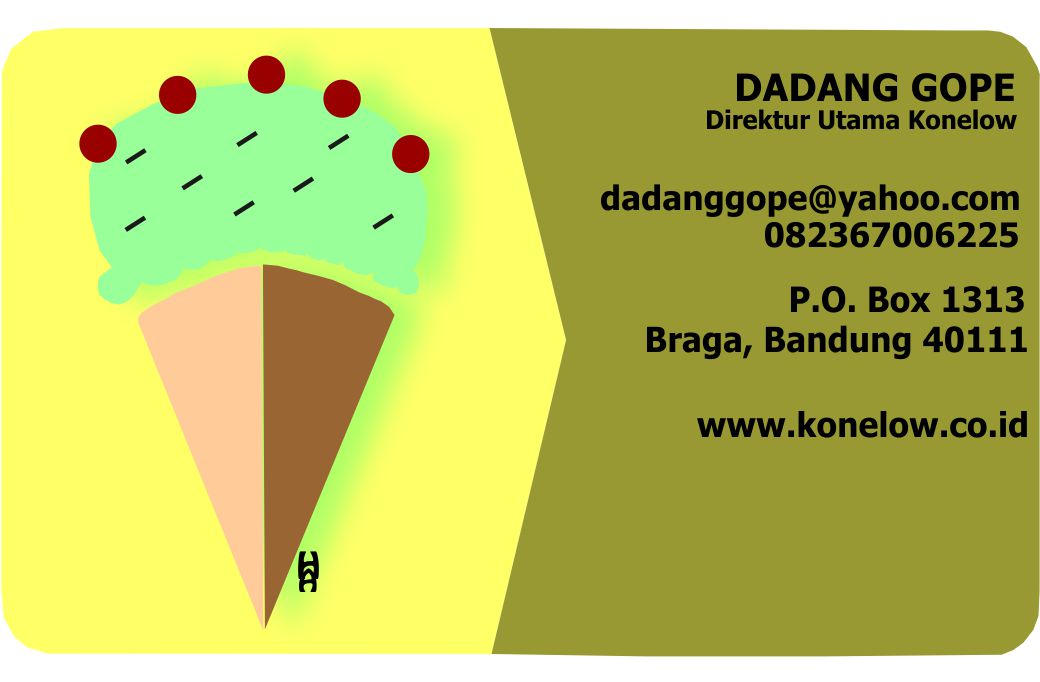 Poster Promosi		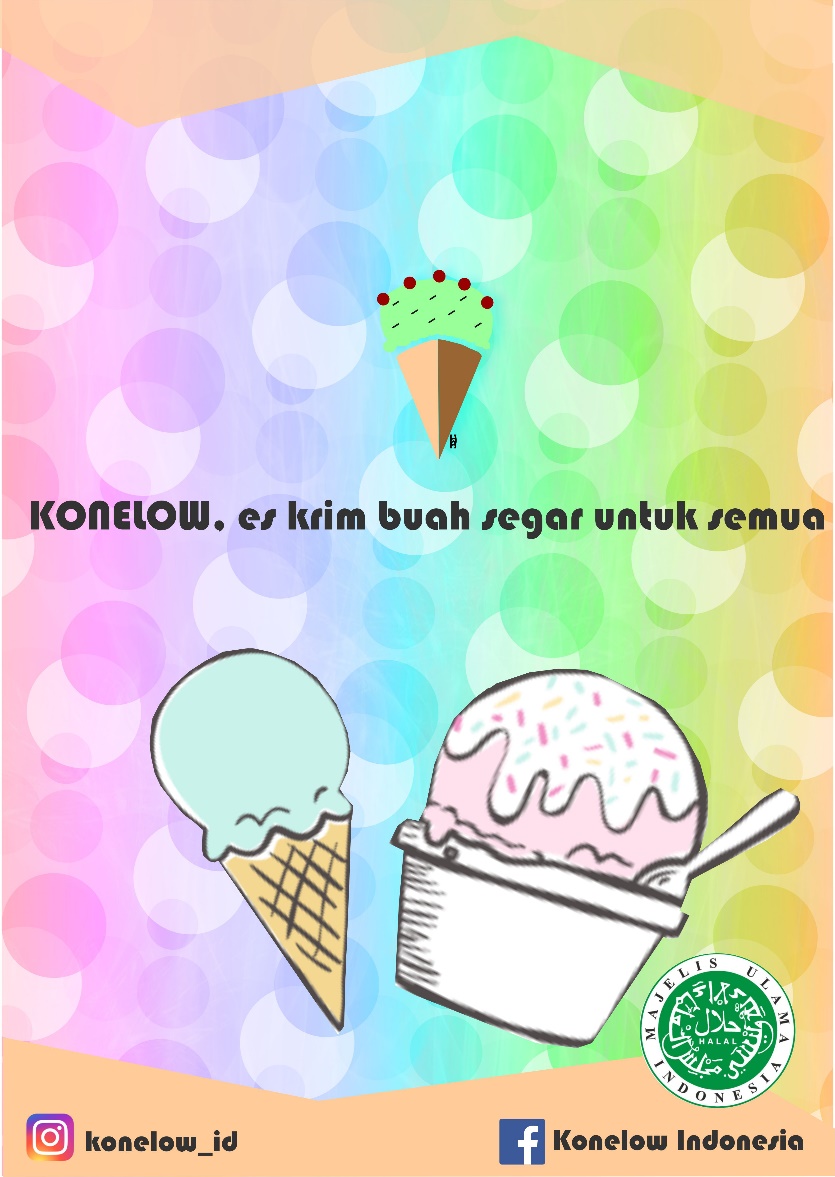 